arvest Temple Christian Academy 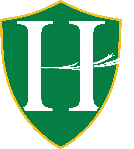 “Preparing Minds to Lead and Hearts to Serve for God’s Glory”Elementary (K5-1st Grade) Supply List (2023/24)Every Student Needs: 1 change of clothes, including underwear and socks (These are left at school)Please make sure the items are weather appropriate.Sneakers for gym (These will be kept at school)Lunch box/backpack (Please see guidelines in handbook.)1 package of #2 pencils (Ticonderoga brand is recommended)Please avoid plastic coated pencils. They clog the sharpeners.2 erasersCrayons (no fat ones; 24 colors) – 2 boxesScissors (Fiskars style)Elmer glue sticks (5 pack)School box1 pocket folder KJV BibleHeadphones (for technology class) Colored Pencils – 2 boxesRulerTissues – 3 boxesDisinfectant wipes – 1 packagePaper Towels – 3 rolls Washable colored markers – 2 boxes2 - 1” 3-Ring Binders (White) 1st Grade Only – 3 packs of wide rule paperNO Personal Pencil Sharpeners No blankets for nap are needed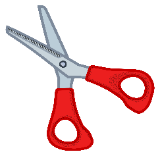 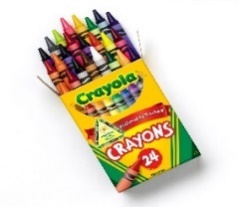 Harvest Temple Christian Academywww.htcaclyde.com │ 419-547-8251Clyde, OH